Мир наизнанкуПредположим, что единственная сила во вселенной – центростремительная, тогда нам не трудно будет развернуть земной шар наизнанку и выполнить ряд преобразований.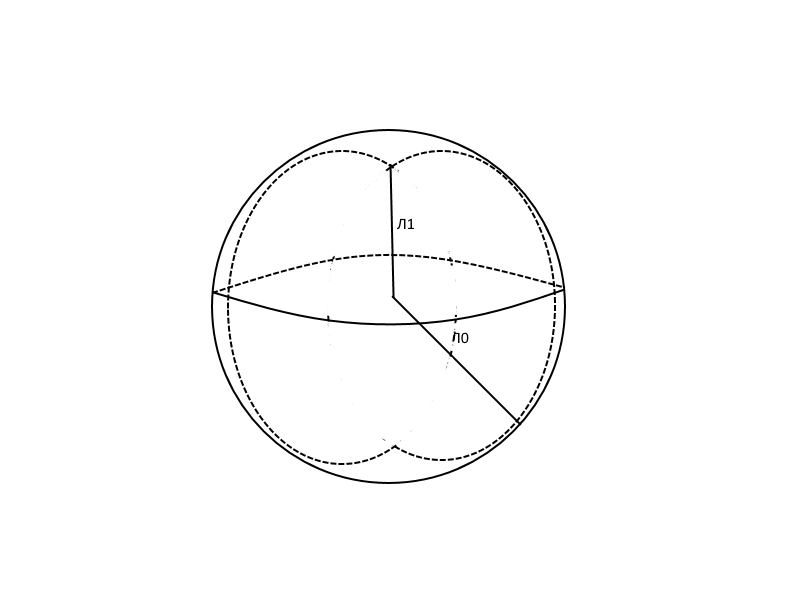 I:  (1)Предположим, что энергия от вращения массы, к примеру воздуха, значительно изменилась, тогда:  (2)Проинтегрируем градиент по расстоянию: (3)Мы можем интегрировать и от нуля, тогда мы получим, что в искомой точке колебаний вообще нет – центр ядра планеты также не имеет колебаний (Вопрос: почему?).Тогда:(4)Мы получили остаточные колебания пространства в точке , после ряда преобразований:Параметры в уравнении 5 связаны с высотой от поверхности.C другой стороны: (6)Однако:(7)Не трудно посчитать  зная ключевые параметры. Но исходя из условия:  (8)Условие 6 нарушается, значит верным является условие 7, тогда: В этом случае нарушается условие первого уравнения, что даёт нам м , но при таких условиях не сохраняется равенство выражения I и 8, что говорит нам о совершенно другой скорости оборота материи, при сохраняющихся параметрах :(10)Это говорит нам о том, что высота меняется, соответственно меняется циклическая частота из уравнения 10, не трудно догадаться о том, что циклическая частота меняется с расстоянием, а это значит, что является прекрасным кандидатом на то, чтобы встать в уравнение 5. Данная циклическая частота при неизменной циклической частоте земли будет на высоте:(11)И так общий вид:(12)Получаем стабильную орбиту и циклическую частоту на её высоте.Теперь вернёмся к уравнению 10: (13)Математически нас заинтересовала высота , потому что именно эта высота необходима для приобретения скорости земли, ровным счётом она и ответственна за разворот материи наизнанку, но физически: , получается, что высота  соответствует высоте .Вернёмся к уравнению 5 и подставим параметры:(14)В случае поверхности земли,  Шутки ради, я впервые в жизни сокращу 0 на 0, потому что переменные равны друг другу и получу: =[] (15) на поверхности землиА теперь фокус: Работа есть результат изменения энергии:  - это означает, что энергия движется по спирали и является вихревой, работа системы отрицательна, т.к. чтобы выполнялось равенство 8, скорость земли должна быть комплексной, c физической точки зрения. Это равенство характерно для поверхности земли.Кстати, домножив циклическую частоту из уравнения 9 на R мы получим скорость данной материи на расстоянии R от ядра и на расстоянии h от земли:Из уравнения 14 мы знаем, что есть некоторый градиент энергий и есть работа, как и при каких условиях совершается работа неизвестно, но я догадываюсь, что виновником совершения работы является масса земли!(18)Что говорит нам о торе, как о фигуре, и что вихревая спираль любой энергии его замыкает, на расстоянии R от земли считается геосинхронной орбитой, в этом случае гравитация, сила взаимодействия между двумя объектами, будет по касательной к тору, и вращение будет синхронным согласно формуле 16 и будет комплексный импульс равный по скорости скорости вращения земли. Комплексная система может появится только при комплексности времени, что говорит о том, что два объекта движутся друг относительно друга в пространстве вокруг ядра галактики, если два движущихся объекта друг относительно друга испускают световой сигнал, то скорость света нарушается – это доказательство комплексности времени, т.к. оно требуется для того, чтобы скорость света была постоянной и действительной.ВыводЗемля наизнанку оказалась лишь математическим преобразованием, чтобы в конечном счёте показать уравнение 16 в полной своей красе. И так, мы доказали, что сила тяжести, он же градиент, это работа вихревой спирали энергии. Параметр  зависит от расстояния, которое мы ищем, а также является результатом пространственного сжатия из-за массы. А также мы доказали, что пространство заполненное энергетической материей совершает затухающие колебания, шутка шуткой, но уравнение 16 при условии незатухающих колебаний всё же показывает вихревую спираль энергии, в том случае, если период колебаний всё таки приблизительно равен углу колебаний. А так в общем виде мы имеем уравнение 5, и нулевой градиент на высоте от 108км до 374км, если верить интегралу.Стоит рассмотреть эту гипотезу и принять её во внимание при изучении чёрных дыр вселенной.                                                                                                              Лаборатория просвещения